Δελτίο τύπουΤο Δημοκρίτειο Πανεπιστήμιο Θράκης και η Επιτροπή Βιώσιμης Ανάπτυξης σε συνεργασία με το Europe Direct Ανατολικής Μακεδονίας-Θράκης, στο πλαίσιο της Παγκόσμιας Ημέρας Περιβάλλοντος, διοργανώνουν, την Παρασκευή 4 Ιουνίου και  ώρα 19:00, διαδικτυακή εκδήλωση με τίτλο: «ΚΛΙΜΑΤΙΚΗ ΑΛΛΑΓΗ στην μετά-COVID εποχή», Η Επιτροπή Βιώσιμης Ανάπτυξης του ΔΠΘ, απαρτιζόμενη από τον Αντιπρύτανη Οικονομικών, Προγραμματισμού και Ανάπτυξης, Καθηγητή του Τμήματος Πολιτικών Μηχανικών κ. Φώτη Μάρη, την Πρόεδρο του Τμήματος Κοινωνικής Πολιτικής Καθηγήτρια κα Μαρία Πεμπετζόγλου και τον Αν. Καθηγητή του Τμήματος Μηχανικών Περιβάλλοντος κ. Γιάννη Νικολάου, κατά τη διάρκεια της εκδήλωσης θα παρουσιάσει την Περιβαλλοντική Πολιτική του Πανεπιστημίου και τις δράσεις του για την επίτευξη των 17 στόχων Βιώσιμης Ανάπτυξης, όπως αυτοί υιοθετήθηκαν από τα κράτη-μέλη των Ηνωμένων Εθνών το 2015.Προσκεκλημένοι ομιλητές στην εκδήλωση είναι διακεκριμένοι επιστήμονες και ακαδημαϊκοί με εξαιρετικά πλούσιο ερευνητικό και συγγραφικό έργο στο πεδίο της περιβαλλοντικής πολιτικής και της πράσινης οικονομίας, οι οποίοι θα παρουσιάσουν τις πολιτικές αντιμετώπισης του φαινομένου της κλιματικής αλλαγής στη χώρα μας και θα σχολιάσουν τις προοπτικές που ανοίγονται για την επίτευξη βιώσιμης ανάπτυξης στην μετά-covid εποχή.Η εκδήλωση θα πραγματοποιηθεί με τη μορφή στρογγυλής τράπεζας και θα συμμετέχουν οι:Ανδρέας Παπανδρέου, Καθηγητής Περιβαλλοντικών Οικονομικών ΕΚΠΑΔημήτριος Λάλας, τ. Καθηγητής ΕΚΠΑ Σπυρίδων Ραψομανίκης, Καθηγητής Αέριας Ρύπανσης και Αντιρρυπαντικής Τεχνολογίας ΔΠΘΑναστάσιος Ξεπαπαδέας, Καθηγητής Οικονομικής Θεωρίας και Πολιτικής του Οικονομικού Πανεπιστημίου ΑθηνώνΕυτύχιος Σαρτζετάκης, Καθηγητής Οικονομικών του Περιβάλλοντος Πανεπιστημίου ΜακεδονίαςΕμμανουέλα Δούση, Καθηγήτρια ΕΚΠΑ και κάτοχος έδρας UNESCO στην κλιματική διπλωματίαΤη συζήτηση θα συντονίσει ο δημοσιογράφος και Διευθυντής Προγραμμάτων του μη κερδοσκοπικού δημοσιογραφικού οργανισμού iMEdD, Στρατής Τριλίκης.Υποστηρικτής της εκδήλωσης είναι ο μη κερδοσκοπικός δημοσιογραφικός οργανισμός iMEdD που ιδρύθηκε το 2018 με αποκλειστική δωρεά από το Ίδρυμα Σταύρος Νιάρχος (ΙΣΝ).Στον σύνδεσμο https://betterevents.live/world-environment-day/ μπορείτε να επισκεφτείτε την ιστοσελίδα της εκδήλωσης, η οποία δημιουργήθηκε με τη φροντίδα του Europe Direct ΑΜΘ, ενώ για να την παρακολουθήσετε  μέσω της πλατφόρμας Zoom, επισκεφτείτε τον σύνδεσμο https://zoom.us/j/97668114394?pwd=cElRcDFwWTd5L05lb1M2MC9NQXdIZz09Meeting ID: 976 6811 4394Passcode : 000000Από την Πρυτανεία του Δ.Π.Θ.Κομοτηνή, 2/6/2021ΕΛΛΗΝΙΚΗΔΗΜΟΚΡΑΤΙΑΔΗΜΟΚΡΙΤΕΙΟΠΑΝΕΠΙΣΤΗΜΙΟ ΘΡΑΚΗΣΠΑΝΕΠΙΣΤΗΜΙΟΥΠΟΛΗ691 00  ΚΟΜΟΤΗΝΗΤΗΛ. 25310 39000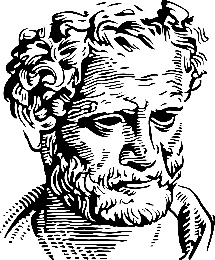 HELLENIC  REPUBLICDEMOCRITUSUNIVERSITYOF THRACE UNIVERSITY CAMPUS GR-691 00  KOMOTINIΤEL+30 25310 39000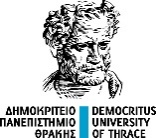 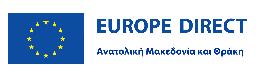 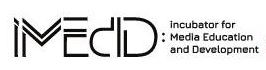 